МКДОУ «Детский сад с.Первомайское»Проект «Овощи и фрукты – витаминные продукты»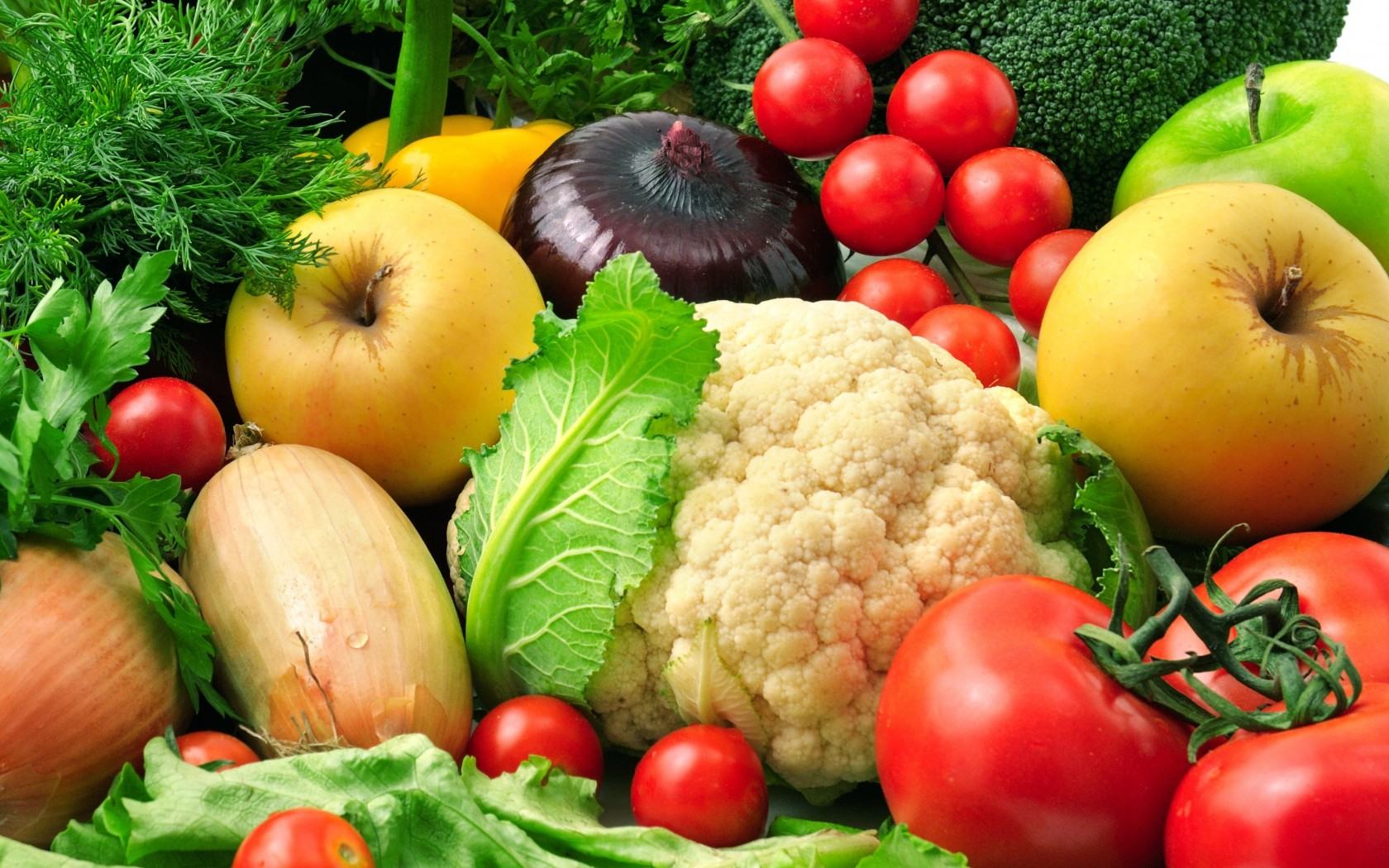                                                                                           Выполнила Сулейманова                                                                               Нурият Юсуповна  2016гПроект «Овощи и фрукты – витаминные продукты» старшая группа.Проект на тему: "Овощи и фрукты –витаминные продукты"Тип проекта: Познавательно - творческий.Срок реализации: 5месяцев (декабрь-апрель).Участники проекта: дети старшей группы , воспитатели , родители.Актуальность проведения проекта обусловлена значением правильного питания в сохранении здоровья дошкольников. Здоровье дошкольника - здоровье будущего поколения.Проблема здоровья дошкольника, стоит под угрозой. И виной тому являются современные продукты питания, которые пагубно влияют на хрупкий организм ребёнка. Современная  еда «фаст – фуд»   (англ. Fust . food , что в переводе  означает, блюдо, приготовленное  для быстрой еды. Эти продукты питания заполонили прилавки многих магазинов. С каждым годом растёт число заболеваний детей. И проблема становится всё острее и острее.Данный проект предназначен для детей дошкольного возраста и ориентирован на изучение вопросов, связанных с сохранением здоровья человека. Работа над проектом направлена на систематизирование и расширение знаний детей об овощах и фруктах; ознакомление детей с витаминами, раскрытие их значение для здоровья человека; на закрепление знаний о гигиене питания и бережном отношении к своему здоровью. Проект объединит педагога, родителей и детей в общей творческой работе.Цели проекта: Расширение представления детей об овощах и фруктах, их полезных свойствах; развитие сенсорных навыков, познавательного интереса, речи.Задачи обучающие:-учить детей делать выбор в питании в пользу фруктов и овощей;-познакомить детей с витаминами А, В, С, раскрыть их значение для человека;-обогащать личный опыт детей знаниями о фруктах и овощах, их способе произрастания(сад, огород) .Развивающие:-развивать устойчивый интерес к окружающему миру;-развивать словарный запас;-развивать кругозор детей; развивать моторику.Воспитательные:-воспитывать гигиену питания и бережное отношение к своему здоровью.-дать возможность проявить творческую инициативу, эмоциональную восприимчивость.-воспитывать умения правильно выбирать продукты для здорового питания.-объединить педагога, родителей и детей в общей творческой работе.Проблема: Недостаток витаминов в детском организм в зимне-весенний  период.Ожидаемые результаты:Образовательные:Дети узнали много нового о витаминах, содержащихся в овощах и фруктах, получили практические навыки по приготовлению салатов. Все дети научились красиво накрывать стол для чайной церемонии.Дети умеют классифицировать овощи и фрукты, выбирать наиболее полезные. Знают содержание в них определенных витаминов и их значение для здоровья организма.Родители грамотно и творчески относятся к вопросам правильного питания и воспитания здорового образа жизни у своих детей.Воспитательные:Дети стали более выносливыми, жизнерадостными, здоровыми.Дети знают и правильно придумывают названия салатов из овощей и фруктов.I этап подготовительный:1.Составление плана совместной работы с детьми, родителями.                                   2.Разработка конспектов НОД, бесед, игр, с детьми.                                                         3. Подбор материала и оборудования для НОД, бесед ,игр с детьми.                                           4.Подбор художественного материала.                                                                              5.Создание соответствующей развивающей игры.                                                                                                                                II  основной:Работа с родителями:                                                                                                                        1. Консультация для родителей «Как повысить иммунитет ребенка во время сезонной простуды.                                                                                                         2.Папка-передвижка «Здоровый образ жизни».                           3.Анкетирование «Правильное питание» .                                                                         4.Фотоконкурс «Витаминное семейное блюдо»                                                                                      5.Родительское собрание «Здоровый образ жизни в семье. Поговорим о витаминах».                                                                                                                    6.Чтение сказок , повторение и разучивание стихов, загадок об овощах и фруктах. III этап заключительный:Презентация «Овощи и фрукты – витаминные продукты».  Развлеченье  :  Инсценировка« Репка» (показ младшим детям).                                                                                        Виды деятельностиМероприятияСрокПрактический труд.1. Уход за выращиванием овощных культур на мини-огороде.Ежедневно.Практический труд.2. Подготовка лука и чеснока к обеду.Ежедневно.Практический труд.3. Проведение занятий по приготовлению соков, чаев, салатов.2 раза в месяц.Познавательные занятия.1. ”Загадки с грядки”
2. ”Витамины и полезные продукты”декабрьПознавательные занятия.3. ”Витамины и здоровый организм”
4. ”Приготовление витаминного чая”январьПознавательные занятия.5. ”Здоровая пища”
6. ” Где найти витамины зимой?”февральПознавательные занятия.7. ”Знакомство с трудом повара”(экскурсия на кухню)
8. ”Приготовление фруктового сока”мартПознавательные занятия.9. ”Овощи, ягоды, фрукты – самые витаминные продукты”
10. ”Приготовление овощного салата”апрельБеседы1. ”Самоанализ своего здоровья и забота о нем” (какое у тебя здоровье и как ты о нем заботишься)Декабрь-апрельБеседы2. Состав рассказа ”Вкусные истории” (истории как готовятся салаты, чаи, соки)февральНаблюдения.1. За ростом овощных культур на мини-огороде. ЕжедневноНаблюдения.2. Ведение записей в альбоме наблюдений.1 раз в неделюДидактические игры:1. ”Самые полезные продукты”
2. ”Волшебный мешочек”
3. ”Попробуй и отгадай”
4. ”Фруктовое домино”
5. ”Составь алгоритм”1 раз в неделю поочередно.Динамическая игра:“Поезд”(с карточками овощей и фруктов)1 раз в месяц.Игры-соревнования:1. ”Овощи и фрукты”
2. ”Вершки и корешки”Январь, мартСюжетно-ролевые игры:1. ”Овощной магазин”
2. ”Семья”
3. ”Детский сад”
4. ”День рождения”
5. ”Поликлиника” 1 раз в неделю, чередоватьИзобразительная деятельность:1. Аппликация: “Натюрморт”, “Как победить простуду” 
2. Рисование: “Самые здоровые жители овощной улицы Сезам” 
3. Лепка: “Овощи для салата”, “Блюдо с фруктами”Декабрь-апрель. Художественная деятельность:1. Загадки об овощах и фруктах.
2. ”Витаминные частушки”.
3. Стихотворения об овощах и фруктах.
4. ”Огородные сказки” (“Как вырос огурец”, “Почему помидор красный”) 5. Рассказ “Фрукты-овощи” (“Учимся правильно питаться”, Ю.П. Климович)
6. Рассказ “Очень вкусный пирог” (Даниил Хармс)
7. ”Учусь быть здоровым” (Цикл рассказов по темам)Систематическая работа в течении годаРазвлечения:1. Конкурс: “Красивый стол”, К 8 мартаРазвлечения:2. Инсценировка: По сказке “Репка” (показ младшим детям)апрель